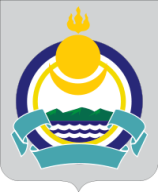                        Республика Бурятия Мухоршибирский районСОВЕТ ДЕПУТАТОВМУНИЦИПАЛЬНОГО ОБРАЗОВАНИЯ СЕЛЬСКОГО ПОСЕЛЕНИЯ «САГАННУРСКОЕ»_____________________________________________________________________________РЕШЕНИЕ           «25» декабря 2015 г.                                                                                      № 79п. Саган-НурО внесении изменений и дополнений в Решение«О местном бюджете муниципального образования сельского поселения«Саганнурское» на 2015 год и на плановый период 2016 и 2017годов»На основании статьи 21 Устава муниципального образования сельского поселения «Саганнурское» Совет депутатов муниципального образования сельского поселения «Саганнурское»решил:Внести в Решение от 24.12.2014 г. № 52 «О местном бюджете муниципального образования сельского поселения «Саганнурское» на 2015 год и плановый период 2016 и 2017 годов » следующие изменения: а) часть1 статьи 1 изложить в следующей редакции : «Утвердить основные характеристики местного бюджета на 2015 год: общий объем доходов бюджета в сумме 9767,18006 тыс. руб., с учетом безвозмездных поступлений в сумме 4408,58006тыс.руб.;общий объем расходов бюджета в сумме 10596,40222тыс. руб. с учетом остатков денежных средств на едином счете бюджета на начало 2015года в сумме 829,22216 тыс. рублей.б) Приложение 3 изложить в следующей редакции: «Приложение 3к Решению Совета депутатов муниципального образования сельского поселения «Саганнурское»от 24.12.2014 г. № 52(в редакции Решения «О внесении изменений и дополнений в Решение «О местном бюджете муниципального образования сельского поселения «Саганнурское» на 2015 год и на плановый период 2016 и 2017годов» от 25.12.2015 г. № 79 )Налоговые и неналоговые доходы местного бюджета на 2015 годв) Приложение 5 изложить в следующей редакции:«Приложение 5к Решению Совета депутатов муниципального образования сельского поселения «Саганнурское»от 24.12.2014 г. № 52(в редакции Решения «О внесении изменений и дополнений в Решение «О местном бюджете муниципального образования сельского поселения «Саганнурское» на 2015 год и на плановый период 2016 и 2017годов» от 25.12.2015 г. №79 )Объем безвозмездных поступлений на 2015 год г) Приложение 7 изложить в следующей редакции:  Приложение 7 к Решению Совета депутатов муниципального образования сельского поселения «Саганнурское»от 24.12.2014 г. № 52(в редакции Решения «О внесении изменений и дополнений в Решение «О местном бюджете муниципального образования сельского поселения «Саганнурское» на 2015 год и на плановый период 2016 и 2017годов» от25.12. 2015 г. №79)д) Приложение 9 изложить в следующей редакции:Приложение 9 к Решению Совета депутатов муниципального образования сельского поселения «Саганнурское»от 24.12.2014 г. № 52(в редакции Решения «О внесении изменений и дополнений в Решение «О местном бюджете муниципального образования сельского поселения «Саганнурское» на 2015 год и на плановый период 2016 и 2017годов»от 25.12. 2015 г. №79  )е) Приложение 11 изложить в следующей редакции:Приложение 11 к Решению Совета депутатов муниципального образования сельского поселения «Саганнурское»от 24.12.2014 г. № 52(в редакции Решения «О внесении изменений и дополнений в Решение «О местном бюджете муниципального образования сельского поселения «Саганнурское» на 2015 год и на плановый период 2016 и 2017годов»от 25.12. 2015 г. №79  )Настоящее решение вступает в силу со дня его подписания.Главамуниципального образования сельского поселения «Саганнурское»                                                           М.И.ИсмагиловГАДКодНаименованиеСумма1 00 00000 00 0000 000НАЛОГОВЫЕ И НЕНАЛОГОВЫЕ ДОХОДЫ5358,61 01 00000 00 0000 000НАЛОГИ НА ПРИБЫЛЬ, ДОХОДЫ2668,41 01 02000 01 0000 110Налог на доходы физических лиц2668,41 06 00000 00 0000 000НАЛОГИ НА ИМУЩЕСТВО2190,21 06 01030 10 0000 110Налог на имущество физических лиц, взимаемый по ставкам, применяемым к объектам налогообложения, расположенным в границах поселений5001 06 06003 00 0000 110Земельный налог с организаций13221 06 06004 00 0000 110  Земельный налог с физических лиц368,21 11 05035 10 0000 120Доходы от сдачи в аренду имущества, находящегося в оперативном управлении органов управления сельских поселений и созданных ими учреждений (за исключением имущества муниципальных автономных учреждений)500ГРБСКодНаименованиеСумма2 00 00000 00 0000 000БЕЗВОЗМЕЗДНЫЕ ПОСТУПЛЕНИЯ4408,580062 02 00000 00 0000 000БЕЗВОЗМЕЗДНЫЕ ПОСТУПЛЕНИЯ ОТ ДРУГИХ БЮДЖЕТОВ БЮДЖЕТНОЙ СИСТЕМЫ РОССИЙСКОЙ ФЕДЕРАЦИИ2646,10252 02 03000 00 0000 151СУБВЕНЦИИ БЮДЖЕТАМ СУБЪЕКТОВ РОССИЙСКОЙ ФЕДЕРАЦИИ И МУНИЦИПАЛЬНЫХ ОБРАЗОВАНИЙ 183,72 02 03015 10 0000 151Субвенции бюджетам поселений на осуществление первичного воинского учета на территориях где отсутствуют военные комиссариаты183,72 02 04012 10 0000 151Межбюджетные трансферты, передаваемые бюджетам поселений для компенсации дополнительных расходов, возникших в результате решений, принятых органами власти другого уровня156,652 02 09054 10 0000 151Прочие безвозмездные поступления в бюджеты поселений от бюджетов муниципальных районов2305,75252 07 05030 10 0000 180Прочие безвозмездные поступления в бюджеты сельских поселений1762,47756Распределение бюджетных ассигнований по целевым статьям (муниципальным программам и непрограммным направлениям деятельности), видам расходов, ведомствам, а также по разделам, подразделам  классификации расходов бюджетов на 2015 годРаспределение бюджетных ассигнований по целевым статьям (муниципальным программам и непрограммным направлениям деятельности), видам расходов, ведомствам, а также по разделам, подразделам  классификации расходов бюджетов на 2015 годРаспределение бюджетных ассигнований по целевым статьям (муниципальным программам и непрограммным направлениям деятельности), видам расходов, ведомствам, а также по разделам, подразделам  классификации расходов бюджетов на 2015 годРаспределение бюджетных ассигнований по целевым статьям (муниципальным программам и непрограммным направлениям деятельности), видам расходов, ведомствам, а также по разделам, подразделам  классификации расходов бюджетов на 2015 годРаспределение бюджетных ассигнований по целевым статьям (муниципальным программам и непрограммным направлениям деятельности), видам расходов, ведомствам, а также по разделам, подразделам  классификации расходов бюджетов на 2015 годРаспределение бюджетных ассигнований по целевым статьям (муниципальным программам и непрограммным направлениям деятельности), видам расходов, ведомствам, а также по разделам, подразделам  классификации расходов бюджетов на 2015 годРаспределение бюджетных ассигнований по целевым статьям (муниципальным программам и непрограммным направлениям деятельности), видам расходов, ведомствам, а также по разделам, подразделам  классификации расходов бюджетов на 2015 годРаспределение бюджетных ассигнований по целевым статьям (муниципальным программам и непрограммным направлениям деятельности), видам расходов, ведомствам, а также по разделам, подразделам  классификации расходов бюджетов на 2015 годРаспределение бюджетных ассигнований по целевым статьям (муниципальным программам и непрограммным направлениям деятельности), видам расходов, ведомствам, а также по разделам, подразделам  классификации расходов бюджетов на 2015 годРаспределение бюджетных ассигнований по целевым статьям (муниципальным программам и непрограммным направлениям деятельности), видам расходов, ведомствам, а также по разделам, подразделам  классификации расходов бюджетов на 2015 годРаспределение бюджетных ассигнований по целевым статьям (муниципальным программам и непрограммным направлениям деятельности), видам расходов, ведомствам, а также по разделам, подразделам  классификации расходов бюджетов на 2015 годРаспределение бюджетных ассигнований по целевым статьям (муниципальным программам и непрограммным направлениям деятельности), видам расходов, ведомствам, а также по разделам, подразделам  классификации расходов бюджетов на 2015 годРаспределение бюджетных ассигнований по целевым статьям (муниципальным программам и непрограммным направлениям деятельности), видам расходов, ведомствам, а также по разделам, подразделам  классификации расходов бюджетов на 2015 годРаспределение бюджетных ассигнований по целевым статьям (муниципальным программам и непрограммным направлениям деятельности), видам расходов, ведомствам, а также по разделам, подразделам  классификации расходов бюджетов на 2015 годРаспределение бюджетных ассигнований по целевым статьям (муниципальным программам и непрограммным направлениям деятельности), видам расходов, ведомствам, а также по разделам, подразделам  классификации расходов бюджетов на 2015 годРаспределение бюджетных ассигнований по целевым статьям (муниципальным программам и непрограммным направлениям деятельности), видам расходов, ведомствам, а также по разделам, подразделам  классификации расходов бюджетов на 2015 год(тыс. рублей)№ п/пНаименование Целевая статьяВид расходаГРБСРазделПодразделСумма№ п/пНаименование Целевая статьяВид расходаГРБСРазделПодразделСуммаАдминистрация сельского  поселения "Саганнурское"ОБЩЕГОСУДАРСТВЕННЫЕ ВОПРОСЫ015399,93411Функционирование высшего должностного лица субъекта Российской Федерации и муниципального образования0102736,159Руководство и управление в сфере установленных функций  органов местного самоуправления999 81 000102736,159Расходы на обеспечение функционирования высшего должностного лица муниципального образования999 81 010102736,159Фонд оплаты труда государственных (муниципальных) органов и взносы по обязательному социальному страхованию999 81 011218600102736,159Функционирование Правительства Российской Федерации, высших исполнительных органов государственной власти субъектов Российской Федерации, местных администраций86001041492,06926Руководство и управление в сфере установленных функций  органов местного самоуправления999 81 0086001041492,06926Расходы на обеспечение функций  органов местного самоуправления 999 81 0286001041492,06926Фонд оплаты труда государственных (муниципальных) органов и взносы по обязательному социальному страхованию999 81 0212186001041466,69884Закупка товаров, работ и услуг для государственных (муниципальных) нужд999 81 02 200860010425,37042Межбюджетные трансферты бюджетам муниципальных образований из бюджетов сельских поселении на осуществление части полномочии по решению вопросов местного значения в соответствии с заключенными соглашениями999 40 0000086001040Межбюджетные трансферты на осуществление части полномочий по формированию и исполнению бюджета поселения999 40 0000086001040Иные межбюджетные трансферты999 40 0054086001040Осуществление полномочий по землеустройству999 40 0254086001040Осуществление полномочий по контрольно-счетной палате999 40 03540860010697 Обеспечение проведения выборов и референдумов999 82 902448600107227,24Резервные фонды86001110Резервные фонды местной администраций999 860086001110Резервный фонд финансирования непредвиденных расходов администрации999 860186001110Резервные средства999 860187086001110Другие общегосударственные вопросы86001132847,46585Профилактика  преступлений0900400121860011317,82211Прочая закупка товаров, работ и услуг для обеспечениягосударственных (муниципальных) нужд0900500244860011398,994Фонд оплаты труда государственных (муниципальных) органов и взносы по обязательному социальному страхованию99 9 8359 121 86001131686,38351Закупка товаров, работ и услуг для государственных (муниципальных) нужд99 9 8359 2008600113771,41629Закупка товаров, работ, услуг в сфере информационно-коммуникационных технологий99 9 8359 2428600113223,954Прочая закупка товаров, работ и услуг для обеспечениягосударственных (муниципальных) нужд99 9 8359 2448600113547,46229Уплата налога на имущество организаций и земельного налога999 83598518600113258,36806Уплата прочих налогов, сборов и иных платежей999 8359852860011314,48188  НАЦИОНАЛЬНАЯ ОБОРОНА86002183,7Мобилизационная и вневойсковая подготовка0203183,7Осуществление первичного воинского учета на территориях, где отсутствуют военные комиссариаты999 51180203183,7Фонд оплаты труда государственных (муниципальных) органов и взносы по обязательному социальному страхованию999 51181218600203183,7НАЦИОНАЛЬНАЯ ЭКОНОМИКА8600469,65Другие вопросы в области национальной экономики0000000000860041269,65Мероприятия по землеустройству и землепользованию999 8290240860041269,65Прочая закупка товаров, работ и услуг для обеспечениягосударственных (муниципальных) нужд999 8290244860041269,65ЖИЛИЩНО - КОММУНАЛЬНОЕ ХОЗЯЙСТВО860053013,57761Жилищное хозяйство86005010Мероприятия в сфере жилищного хозяйства и благоустройства9998290240860Прочая закупка товаров, работ и услуг для обеспечения
государственных (муниципальных) нужд9998290244860Коммунальное хозяйство86005020Прочая закупка товаров, работ и услуг для обеспечения
государственных (муниципальных) нужд04262112448600502Благоустройство86005033013,57761Уличное освещение999 82912408600503450Прочая закупка товаров, работ и услуг для обеспечения
государственных (муниципальных) нужд999 82912448600503450Прочая закупка товаров, работ и услуг для обеспечения
государственных (муниципальных) нужд042621124486005033Центр занятости012 0100244860050316,522Прочие мероприятия по благоустройству999 829024086005032544,05561Прочая закупка товаров, работ и услуг для обеспечения
государственных (муниципальных) нужд999 829024486005032544,05561КУЛЬТУРА, КИНЕМАТОГРАФИЯ860081398,4995Культура86008011398,4995Расходы на обеспечение деятельности (оказание услуг) учреждений культуры (дома культуры, другие учреждения культуры)999 831186008011014,467Субсидии бюджетным учреждениям на финансовое обеспечение государственного (муниципального) задания на оказание государственных (муниципальных) услуг (выполнение работ)999 831161186008011014,467Организация и проведение праздничных мероприятий150 0200611860080123,89Субсидии бюджетным учреждениям на финансовое обеспечение государственного (муниципального) задания на оказание государственных (муниципальных) услуг (выполнение работ)12101996118600801163,9478Субсидии бюджетным учреждениям на финансовое обеспечение государственного (муниципального) задания на оказание государственных (муниципальных) услуг (выполнение работ)12172346118600801163,642Субсидии бюджетным учреждениям на финансовое обеспечение государственного (муниципального) задания на оказание государственных (муниципальных) услуг (выполнение работ)9997318611860080110,9027Субсидии бюджетным учреждениям на финансовое обеспечение государственного (муниципального) задания на оказание государственных (муниципальных) услуг (выполнение работ)9998601611860080121,65СОЦИАЛЬНАЯ ПОЛИТИКА86010374,041Пенсионное обеспечение8601001369,041Доплаты к пенсиям  муниципальных служащих999 85018601001369,041Пособия, компенсации и иные социальные выплаты гражданам, кроме публичных нормативных обязательств999 85013218601001369,041Социальное обеспечение населения999860136086010065ФИЗИЧЕСКАЯ КУЛЬТУРА И СПОРТ86011157Физическая культура8601101157Расходы на проведение мероприятий в области физической культуры и  спорта 8601101157Прочая закупка товаров, работ и услуг для обеспечения
государственных (муниципальных) нужд999 8260244860110127Прочая закупка товаров, работ и услуг для обеспечения
государственных (муниципальных) нужд999 86012448601101130ВСЕГО РАСХОДОВВСЕГО РАСХОДОВ10596,40222Ведомственная структура расходов местного бюджета на 2015 годВедомственная структура расходов местного бюджета на 2015 годВедомственная структура расходов местного бюджета на 2015 годВедомственная структура расходов местного бюджета на 2015 годВедомственная структура расходов местного бюджета на 2015 годВедомственная структура расходов местного бюджета на 2015 годВедомственная структура расходов местного бюджета на 2015 годВедомственная структура расходов местного бюджета на 2015 годВедомственная структура расходов местного бюджета на 2015 годВедомственная структура расходов местного бюджета на 2015 годВедомственная структура расходов местного бюджета на 2015 годВедомственная структура расходов местного бюджета на 2015 годВедомственная структура расходов местного бюджета на 2015 годВедомственная структура расходов местного бюджета на 2015 годВедомственная структура расходов местного бюджета на 2015 годВедомственная структура расходов местного бюджета на 2015 год(тыс. рублей)№ п/пНаименование ГРБСРазделПодразделЦелевая статьяВид расходаСумма№ п/пНаименование ГРБСРазделПодразделЦелевая статьяВид расходаСумма1Администрация сельского  поселения "Саганнурское"8601ОБЩЕГОСУДАРСТВЕННЫЕ ВОПРОСЫ860015399,934111Функционирование высшего должностного лица субъекта Российской Федерации и муниципального образования8600102736,1591Руководство и управление в сфере установленных функций  органов местного самоуправления8600102999 81 00736,1591Расходы на обеспечение функционирования высшего должностного лица муниципального образования8600102999 81 01736,1591Фонд оплаты труда государственных (муниципальных) органов и взносы по обязательному социальному страхованию8600102999 81 01121736,1591Функционирование Правительства Российской Федерации, высших исполнительных органов государственной власти субъектов Российской Федерации, местных администраций86001041492,069261Руководство и управление в сфере установленных функций  органов местного самоуправления8600104999 81 001492,069261Расходы на обеспечение функций  органов местного самоуправления 8600104999 81 021492,069261Фонд оплаты труда государственных (муниципальных) органов и взносы по обязательному социальному страхованию8600104999 81 021211466,698841Закупка товаров, работ и услуг для государственных (муниципальных) нужд8600104999 81 0220025,370421Межбюджетные трансферты бюджетам муниципальных образований из бюджетов сельских поселении на осуществление части полномочии по решению вопросов местного значения в соответствии с заключенными соглашениями8600104999 40 00000 01Межбюджетные трансферты на осуществление части полномочий по формированию и исполнению бюджета поселения8600104999 40 0000001Иные межбюджетные трансферты8600104999 40 0054001Осуществление полномочий по землеустройству8600104999 40 0254001Осуществление полномочий по контрольно-счетной палате8600106999 40 0354097 1Обеспечение проведения выборов и референдумов8600107999 8290244227,241Резервные фонды860011101Резервные фонды местной администраций8600111999 860001Резервный фонд финансирования непредвиденных расходов администрации8600111999 860101Резервные средства8600111999 860187001Другие общегосударственные вопросы86001132847,465851Профилактика  преступлений8600113090040012117,822111Прочая закупка товаров, работ и услуг для обеспечениягосударственных (муниципальных) нужд8600113090050024498,9941Фонд оплаты труда государственных (муниципальных) органов и взносы по обязательному социальному страхованию860011399 9 8359 121 1686,383511Закупка товаров, работ и услуг для государственных (муниципальных) нужд860011399 9 8359 200771,416291Закупка товаров, работ, услуг в сфере информационно-коммуникационных технологий860011399 9 8359 242223,9541Прочая закупка товаров, работ и услуг для обеспечениягосударственных (муниципальных) нужд860011399 9 8359 244547,462291Уплата налога на имущество организаций и земельного налога8600113999 8359851258,368061Уплата прочих налогов, сборов и иных платежей8600113999 835985214,481881  НАЦИОНАЛЬНАЯ ОБОРОНА86002183,71Мобилизационная и вневойсковая подготовка8600203183,71Осуществление первичного воинского учета на территориях, где отсутствуют военные комиссариаты8600203999 5118183,71Фонд оплаты труда государственных (муниципальных) органов и взносы по обязательному социальному страхованию8600203999 5118121183,71НАЦИОНАЛЬНАЯ ЭКОНОМИКА8600469,651Другие вопросы в области национальной экономики8600412000000000069,651Мероприятия по землеустройству и землепользованию8600412999 829024069,651Прочая закупка товаров, работ и услуг для обеспечениягосударственных (муниципальных) нужд8600412999 829024469,651ЖИЛИЩНО - КОММУНАЛЬНОЕ ХОЗЯЙСТВО860053013,577611Жилищное хозяйство860050101Мероприятия в сфере жилищного хозяйства и благоустройства860050199982902401Прочая закупка товаров, работ и услуг для обеспечения
государственных (муниципальных) нужд860050199982902441Коммунальное хозяйство860050201Прочая закупка товаров, работ и услуг для обеспечения
государственных (муниципальных) нужд860050204262112441Благоустройство86005033013,577611Уличное освещение8600503999 8291 2404501Прочая закупка товаров, работ и услуг для обеспечения
государственных (муниципальных) нужд8600503999 82912444501Прочая закупка товаров, работ и услуг для обеспечения
государственных (муниципальных) нужд8600503042621124431Центр занятости8600503012 010024416,5221Прочие мероприятия по благоустройству8600503999 82932402544,055611Прочая закупка товаров, работ и услуг для обеспечения
государственных (муниципальных) нужд8600503999 82932442544,055611КУЛЬТУРА, КИНЕМАТОГРАФИЯ860081398,49951Культура86008011398,49951Расходы на обеспечение деятельности (оказание услуг) учреждений культуры (дома культуры, другие учреждениия культуры)8600801999 83111014,4671Субсидии бюджетным учреждениям на финансовое обеспечение государственного (муниципального) задания на оказание государственных (муниципальных) услуг (выполнение работ)8600801999 83116111014,4671Организация и проведение праздничных мероприятий8600801150020061123,891Субсидии бюджетным учреждениям на финансовое обеспечение государственного (муниципального) задания на оказание государственных (муниципальных) услуг (выполнение работ)86008011210199611163,94781Субсидии бюджетным учреждениям на финансовое обеспечение государственного (муниципального) задания на оказание государственных (муниципальных) услуг (выполнение работ)86008011217234611163,6421Субсидии бюджетным учреждениям на финансовое обеспечение государственного (муниципального) задания на оказание государственных (муниципальных) услуг (выполнение работ)8600801999731861110,90271Субсидии бюджетным учреждениям на финансовое обеспечение государственного (муниципального) задания на оказание государственных (муниципальных) услуг (выполнение работ)8600801999860161121,651СОЦИАЛЬНАЯ ПОЛИТИКА86010374,0411Пенсионное обеспечение8601001369,0411Доплаты к пенсиям  муниципальных служащих8601001999 8501369,0411Пособия, компенсации и иные социальные выплаты гражданам, кроме публичных нормативных обязательств8601001999 8501321369,0411Социальное обеспечение населения8601006999860136051ФИЗИЧЕСКАЯ КУЛЬТУРА И СПОРТ860111571Физическая культура86011011571Расходы на проведение мероприятий в области физической культуры и  спорта 86011011571Прочая закупка товаров, работ и услуг для обеспечения
государственных (муниципальных) нужд8601101999 826024427Прочая закупка товаров, работ и услуг для обеспечения
государственных (муниципальных) нужд8601101999 8601244130ВСЕГО РАСХОДОВВСЕГО РАСХОДОВ10596,40222Источники финансирования дефицита местного бюджета на 2015 годИсточники финансирования дефицита местного бюджета на 2015 годИсточники финансирования дефицита местного бюджета на 2015 годИсточники финансирования дефицита местного бюджета на 2015 годИсточники финансирования дефицита местного бюджета на 2015 годИсточники финансирования дефицита местного бюджета на 2015 год(тыс. рублей)КодНаименованиесумма000 01 05 00 00 00 0000 000Изменение остатков средств на счетах по учету средств бюджета             829,22216000 01 05 00 00 00 0000 500Увеличение остатков средств бюджетов-9767,18006000 01 05 02 01 10 0000 510Увеличение прочих остатков средств бюджетов поселений-9767,18006000 01 05 00 00 00 0000 600Уменьшение остатков средств бюджетов10596,40222000 01 05 01 01 10 0000 610Уменьшение прочих остатков средств бюджетов поселений10596,40222